	Gruppo Missioni Presenza Sud – Mendrisio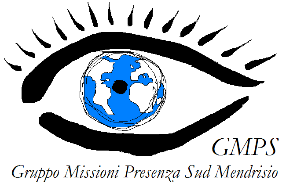 Riunione di comitato di lunedì 9 settembre 2019 – casa Silini ColdrerioPresenti: L.Manganiello, don Gianfranco, E. Lupi, S. Lupi, F. e L. Silini, Y.Bianchi, B. e G. Arrigoni, G. e G. Bernasconi, M. SannitzDon Gianfranco segnala che Papa Francesco ha chiesto che tutta la Chiesa viva un tempo straordinario di missionarietà durante il mese di ottobre, seguendo il messaggio: Battezzati e inviati, la Chiesa di Cristo in missione nel mondo. Quest’anno ricorre il centenario della lettera apostolica Maximum illud di Papa Benedetto XV del 30 novembre 1919, che sottolineava l’impegno missionario della Chiesa.La Diocesi propone degli incontri, nella nostra zona venerdì 11 ottobre a Riva San Vitale (alla riscoperta del battesimo, ore 20.00 Battistero) e il 25 ottobre a Mendrisio (veglia missionaria, ore 20.00 Chiesa Parrocchiale) con la lettura del messaggio del Vescovo Valerio e la testimonianza di una coppia che partirà in ottobre per il progetto diocesano ad Haiti.Errico, appena rientrato dall’Armenia, riferisce che l’attività promossa dall’Associazione Assistenza Anziani Armenia è stata ripresa dalla Croce Rossa. Durante il suo soggiorno Errico ha accompagnato un gruppo di una trentina di persone della Parrocchia di Losone in un giro religioso-sociale-culturale di una settimana, analogo a quello che ha già proposto per il nostro Gruppo Missioni. Ritiene che nel nostro caso sarebbe opportuno prevedere un periodo di 10 giorni e limitare il gruppo a una quindicina di persone. Ritiene che il periodo migliore sia la prima quindicina di settembre e può assicurarsi una guida che parla italiano. Chi è interessato cominci a riservare la data e appena possibile Errico presenterà agli interessati le coordinate della proposta.Giampietro segnala che attualmente abbiamo sul conto CHF 927.25. Sono stati versati € 4'500.- a Casa di Gabri e è stato effettuato il versamento di CHF 2'000.- (+ 25.- di spese) per la scuola “Les Soeurs” a Menzel Bourguiba in Tunisia, versamento che per diversi motivi ha impiegato 2 mesi per giungere a destinazione e della cui ricezione non abbiamo ancora una conferma scritta, ma solo verbale.Lucia riferisce dell’incontro avuto con don Claudio, padre Angelo, Bea e Giampi con la visita alla Casa di Gabri. Il veicolo è già stato acquistato e sono in corso gli interventi per adattarlo alle loro necessità. Infatti ogni ospite dispone di una carrozzina specificatamente aggiustata al suo caso e quindi anche il veicolo deve essere adattato per accogliere le diverse carrozzine ed equipaggiato con gli apparecchi di assistenza necessari.Con don Claudio e padre Angelo si è concordato che padre Angelo terrà l’omelia della Messa del sabato sera e della domenica mattina. Dopo verifica sono fissate le date di sabato 23 e domenica 24 novembre.Faremo una bancarella sotto il porticato di entrata e venderemo, a offerta libera ma minimo 
CHF 5.-, i biscotti pastafrolla con viso sorridente preparati da Danesi (ne facciamo preparare 150). Inoltre consegneremo una busta contenente una breve spiegazione del GMPS e del progetto del veicolo sanitario per il trasporto dei bambini da Casa di Gabri all’ospedale, nonché una nostra polizza di versamento con la causale specifica, che permetterà a chiunque di effettuare un versamento quando vorrà (prepariamo 300 buste). Massimo presenta la bozza della busta e del testo. Bea verifica la possibilità di stampa attraverso la Tipografia Stucchi. Lucia verifica il testo.Il sabato sera saranno presenti in Parrocchia Lucia, Massimo e Yvonne; la domenica Bea, Franco e Lidia. La presenza di padre Angelo verrà annunciata nelle diverse messe della domenica precedente. Il 23 e 24 verranno esposti cartelli del progetto e messe a disposizione le buste, oltre che in Parrocchia, anche ai Cappuccini e a Presenza Sud. Errico verifica la possibilità di stampare la causale sulle polizze.AttivitàConcerto 1 dicembreCaduta la possibilità di avere il Coro del Mendrisiotto per il mese di ottobre, si è trovata la possibilità di avere per il 1° dicembre alle 17.00 un Gruppo Gospel proveniente dalla vicina zona oltre frontiera, che è disponibile a cantare per beneficienza. Si chiarirà se si farà seguire un rinfresco come nel passato o se si proporrà una panettonata.EventualiFranco, visto che durante l’estate ha potuto raccogliere una buona quantità di funghi, già debitamente finiti in congelatore, lancia l’idea di una cena di polenta e funghi. Il comitato apprezza e ritiene di aprire la partecipazione ai membri di comitato e ai/alle loro consorti, rispettivamente a don Claudio, padre Angelo, don Giustino. Visto che il periodo natalizio è già pieno di impegni si ritiene di indire questa cena a gennaio. Per questioni logistiche sarebbe interessante poter usufruire del locale di Presenza Sud. In quel caso sarebbero invitate evidentemente anche le suore. Prossima riunioneMartedì 12 novembre, casa Manganiello Mendrisio alle 16.00MS/ 11 settembre 2019